附件2016全国绿色校园论坛暨新技术新产品展示会参会回执备注：1.请少数民族参会人员备注用餐要求。      2.本回执电子版可登陆中心官网（www.csdp.moe.edu.cn）下载。姓名性别工作单位部门及职务电话传真备注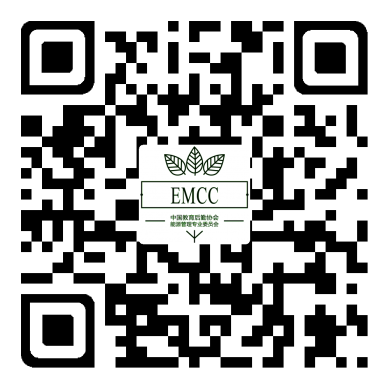 请扫描左侧二维码，在线填写报名信息即可完成报名。